Rubrik Penilaian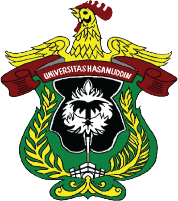 UNIVERSITAS HASANUDDINFAKULTAS TEKNIKTEKNIK GEOLOGIUNIVERSITAS HASANUDDINFAKULTAS TEKNIKTEKNIK GEOLOGIUNIVERSITAS HASANUDDINFAKULTAS TEKNIKTEKNIK GEOLOGIUNIVERSITAS HASANUDDINFAKULTAS TEKNIKTEKNIK GEOLOGIUNIVERSITAS HASANUDDINFAKULTAS TEKNIKTEKNIK GEOLOGIUNIVERSITAS HASANUDDINFAKULTAS TEKNIKTEKNIK GEOLOGIUNIVERSITAS HASANUDDINFAKULTAS TEKNIKTEKNIK GEOLOGIUNIVERSITAS HASANUDDINFAKULTAS TEKNIKTEKNIK GEOLOGIUNIVERSITAS HASANUDDINFAKULTAS TEKNIKTEKNIK GEOLOGIUNIVERSITAS HASANUDDINFAKULTAS TEKNIKTEKNIK GEOLOGIUNIVERSITAS HASANUDDINFAKULTAS TEKNIKTEKNIK GEOLOGIKode DokumenSW-D611-30Kode DokumenSW-D611-30RENCANA PEMBELAJARAN SEMESTERRENCANA PEMBELAJARAN SEMESTERRENCANA PEMBELAJARAN SEMESTERRENCANA PEMBELAJARAN SEMESTERRENCANA PEMBELAJARAN SEMESTERRENCANA PEMBELAJARAN SEMESTERRENCANA PEMBELAJARAN SEMESTERRENCANA PEMBELAJARAN SEMESTERRENCANA PEMBELAJARAN SEMESTERRENCANA PEMBELAJARAN SEMESTERRENCANA PEMBELAJARAN SEMESTERRENCANA PEMBELAJARAN SEMESTERRENCANA PEMBELAJARAN SEMESTERRENCANA PEMBELAJARAN SEMESTERMATA KULIAH (MK)MATA KULIAH (MK)MATA KULIAH (MK)MATA KULIAH (MK)MATA KULIAH (MK)KODERumpun MKRumpun MKRumpun MKBOBOT (SKS)BOBOT (SKS)SEMESTERSEMESTERTgl PenyusunanGeostatistikGeostatistikGeostatistikGeostatistikGeostatistik21D06130502Matematika dan Ilmu Pengetahuan AlamMatematika dan Ilmu Pengetahuan AlamMatematika dan Ilmu Pengetahuan AlamT=1P=155Juni 2023OTORISASITM=Tatap Muka, PT=Penugasan Terstruktur, BM=Belajar mandiri.S= Sikap, P= Pengetahuan, KU= Keterampilan Umum, KK= Keterampilan KhususOTORISASITM=Tatap Muka, PT=Penugasan Terstruktur, BM=Belajar mandiri.S= Sikap, P= Pengetahuan, KU= Keterampilan Umum, KK= Keterampilan KhususOTORISASITM=Tatap Muka, PT=Penugasan Terstruktur, BM=Belajar mandiri.S= Sikap, P= Pengetahuan, KU= Keterampilan Umum, KK= Keterampilan KhususOTORISASITM=Tatap Muka, PT=Penugasan Terstruktur, BM=Belajar mandiri.S= Sikap, P= Pengetahuan, KU= Keterampilan Umum, KK= Keterampilan KhususOTORISASITM=Tatap Muka, PT=Penugasan Terstruktur, BM=Belajar mandiri.S= Sikap, P= Pengetahuan, KU= Keterampilan Umum, KK= Keterampilan KhususPengembang RPSPengembang RPSKoordinator RMKKoordinator RMKKoordinator RMKKoordinator RMKKetua PRODIKetua PRODIKetua PRODIOTORISASITM=Tatap Muka, PT=Penugasan Terstruktur, BM=Belajar mandiri.S= Sikap, P= Pengetahuan, KU= Keterampilan Umum, KK= Keterampilan KhususOTORISASITM=Tatap Muka, PT=Penugasan Terstruktur, BM=Belajar mandiri.S= Sikap, P= Pengetahuan, KU= Keterampilan Umum, KK= Keterampilan KhususOTORISASITM=Tatap Muka, PT=Penugasan Terstruktur, BM=Belajar mandiri.S= Sikap, P= Pengetahuan, KU= Keterampilan Umum, KK= Keterampilan KhususOTORISASITM=Tatap Muka, PT=Penugasan Terstruktur, BM=Belajar mandiri.S= Sikap, P= Pengetahuan, KU= Keterampilan Umum, KK= Keterampilan KhususOTORISASITM=Tatap Muka, PT=Penugasan Terstruktur, BM=Belajar mandiri.S= Sikap, P= Pengetahuan, KU= Keterampilan Umum, KK= Keterampilan KhususRohaya LangkokeBaso Rezki MaulanaRohaya LangkokeBaso Rezki MaulanaAdi TonggirohAdi TonggirohAdi TonggirohAdi TonggirohHendra PachriHendra PachriHendra PachriCapaian Pembelajaran (CP)CPL-PRODI yang dibebankan pada MKCPL-PRODI yang dibebankan pada MKCPL-PRODI yang dibebankan pada MKCPL-PRODI yang dibebankan pada MKCPL-PRODI yang dibebankan pada MKCPL-PRODI yang dibebankan pada MKIndikator Kinerja (IK)Indikator Kinerja (IK)Indikator Kinerja (IK)Indikator Kinerja (IK)Indikator Kinerja (IK)Indikator Kinerja (IK)Indikator Kinerja (IK)Capaian Pembelajaran (CP)CP-1CP-6Mampu menerapkan pengetahuan matematika, sains dasar, dan teknologi informasi untuk mendapatkan pemahaman komprehensif tentang teknik geologi yang berasaskan pemikiran logis, kritis, dan sistematisMampu menganalisis,mengintegrasikan data geologi ke dalam disiplin ilmu terkait, menggunakan berbagai piranti teknik modernMampu menerapkan pengetahuan matematika, sains dasar, dan teknologi informasi untuk mendapatkan pemahaman komprehensif tentang teknik geologi yang berasaskan pemikiran logis, kritis, dan sistematisMampu menganalisis,mengintegrasikan data geologi ke dalam disiplin ilmu terkait, menggunakan berbagai piranti teknik modernMampu menerapkan pengetahuan matematika, sains dasar, dan teknologi informasi untuk mendapatkan pemahaman komprehensif tentang teknik geologi yang berasaskan pemikiran logis, kritis, dan sistematisMampu menganalisis,mengintegrasikan data geologi ke dalam disiplin ilmu terkait, menggunakan berbagai piranti teknik modernMampu menerapkan pengetahuan matematika, sains dasar, dan teknologi informasi untuk mendapatkan pemahaman komprehensif tentang teknik geologi yang berasaskan pemikiran logis, kritis, dan sistematisMampu menganalisis,mengintegrasikan data geologi ke dalam disiplin ilmu terkait, menggunakan berbagai piranti teknik modernMampu menerapkan pengetahuan matematika, sains dasar, dan teknologi informasi untuk mendapatkan pemahaman komprehensif tentang teknik geologi yang berasaskan pemikiran logis, kritis, dan sistematisMampu menganalisis,mengintegrasikan data geologi ke dalam disiplin ilmu terkait, menggunakan berbagai piranti teknik modernP1P2P3KK1KK3Mampu mengindentifikasi permasalahan lewat pemikiran yang kritisMampu mengintegrasikan matematika dan sains dasar kedalam ilmu-ilmu geologi.Mampu mendesain konsep dasar geologi dengan menerapkan pengetahuan matematika dan sains dasarMampu mengklasifikasi kondisi geologi suatu daerahMampu membuat model dan mengklasifikasi data geologi menggunakan perangkat lunakMampu mengindentifikasi permasalahan lewat pemikiran yang kritisMampu mengintegrasikan matematika dan sains dasar kedalam ilmu-ilmu geologi.Mampu mendesain konsep dasar geologi dengan menerapkan pengetahuan matematika dan sains dasarMampu mengklasifikasi kondisi geologi suatu daerahMampu membuat model dan mengklasifikasi data geologi menggunakan perangkat lunakMampu mengindentifikasi permasalahan lewat pemikiran yang kritisMampu mengintegrasikan matematika dan sains dasar kedalam ilmu-ilmu geologi.Mampu mendesain konsep dasar geologi dengan menerapkan pengetahuan matematika dan sains dasarMampu mengklasifikasi kondisi geologi suatu daerahMampu membuat model dan mengklasifikasi data geologi menggunakan perangkat lunakMampu mengindentifikasi permasalahan lewat pemikiran yang kritisMampu mengintegrasikan matematika dan sains dasar kedalam ilmu-ilmu geologi.Mampu mendesain konsep dasar geologi dengan menerapkan pengetahuan matematika dan sains dasarMampu mengklasifikasi kondisi geologi suatu daerahMampu membuat model dan mengklasifikasi data geologi menggunakan perangkat lunakMampu mengindentifikasi permasalahan lewat pemikiran yang kritisMampu mengintegrasikan matematika dan sains dasar kedalam ilmu-ilmu geologi.Mampu mendesain konsep dasar geologi dengan menerapkan pengetahuan matematika dan sains dasarMampu mengklasifikasi kondisi geologi suatu daerahMampu membuat model dan mengklasifikasi data geologi menggunakan perangkat lunakMampu mengindentifikasi permasalahan lewat pemikiran yang kritisMampu mengintegrasikan matematika dan sains dasar kedalam ilmu-ilmu geologi.Mampu mendesain konsep dasar geologi dengan menerapkan pengetahuan matematika dan sains dasarMampu mengklasifikasi kondisi geologi suatu daerahMampu membuat model dan mengklasifikasi data geologi menggunakan perangkat lunakCapaian Pembelajaran (CP)Capaian Pembelajaran Mata Kuliah (CPMK)Capaian Pembelajaran Mata Kuliah (CPMK)Capaian Pembelajaran Mata Kuliah (CPMK)Capaian Pembelajaran Mata Kuliah (CPMK)Capaian Pembelajaran Mata Kuliah (CPMK)Capaian Pembelajaran Mata Kuliah (CPMK)Capaian Pembelajaran (CP)CPMK-1CPMK-2CPMK-3CPMK-4CPMK-5CPMK-1CPMK-2CPMK-3CPMK-4CPMK-5Mampu memahami desain perkuliahan, menjelaskan ruang lingkup dan konsep dasar dan deskripsi geostatistik untuk analisis data geologi Mampu memahami dan membuat database sederhana dalam bentuk deskripsi data bivariat dan dalam bentuk variogram Mampu mengapllikasikan geostatistik pada program spread-sheetMampu menganalisis data geostatistik dan menginterpretasi data sampling dalam bentuk data statistik sederhana, metode IDW dan kriggingMampu menganalisis cadangan irregular dan regular pada endapan bijih  Mampu memahami desain perkuliahan, menjelaskan ruang lingkup dan konsep dasar dan deskripsi geostatistik untuk analisis data geologi Mampu memahami dan membuat database sederhana dalam bentuk deskripsi data bivariat dan dalam bentuk variogram Mampu mengapllikasikan geostatistik pada program spread-sheetMampu menganalisis data geostatistik dan menginterpretasi data sampling dalam bentuk data statistik sederhana, metode IDW dan kriggingMampu menganalisis cadangan irregular dan regular pada endapan bijih  Mampu memahami desain perkuliahan, menjelaskan ruang lingkup dan konsep dasar dan deskripsi geostatistik untuk analisis data geologi Mampu memahami dan membuat database sederhana dalam bentuk deskripsi data bivariat dan dalam bentuk variogram Mampu mengapllikasikan geostatistik pada program spread-sheetMampu menganalisis data geostatistik dan menginterpretasi data sampling dalam bentuk data statistik sederhana, metode IDW dan kriggingMampu menganalisis cadangan irregular dan regular pada endapan bijih  Mampu memahami desain perkuliahan, menjelaskan ruang lingkup dan konsep dasar dan deskripsi geostatistik untuk analisis data geologi Mampu memahami dan membuat database sederhana dalam bentuk deskripsi data bivariat dan dalam bentuk variogram Mampu mengapllikasikan geostatistik pada program spread-sheetMampu menganalisis data geostatistik dan menginterpretasi data sampling dalam bentuk data statistik sederhana, metode IDW dan kriggingMampu menganalisis cadangan irregular dan regular pada endapan bijih  Mampu memahami desain perkuliahan, menjelaskan ruang lingkup dan konsep dasar dan deskripsi geostatistik untuk analisis data geologi Mampu memahami dan membuat database sederhana dalam bentuk deskripsi data bivariat dan dalam bentuk variogram Mampu mengapllikasikan geostatistik pada program spread-sheetMampu menganalisis data geostatistik dan menginterpretasi data sampling dalam bentuk data statistik sederhana, metode IDW dan kriggingMampu menganalisis cadangan irregular dan regular pada endapan bijih  Mampu memahami desain perkuliahan, menjelaskan ruang lingkup dan konsep dasar dan deskripsi geostatistik untuk analisis data geologi Mampu memahami dan membuat database sederhana dalam bentuk deskripsi data bivariat dan dalam bentuk variogram Mampu mengapllikasikan geostatistik pada program spread-sheetMampu menganalisis data geostatistik dan menginterpretasi data sampling dalam bentuk data statistik sederhana, metode IDW dan kriggingMampu menganalisis cadangan irregular dan regular pada endapan bijih  Mampu memahami desain perkuliahan, menjelaskan ruang lingkup dan konsep dasar dan deskripsi geostatistik untuk analisis data geologi Mampu memahami dan membuat database sederhana dalam bentuk deskripsi data bivariat dan dalam bentuk variogram Mampu mengapllikasikan geostatistik pada program spread-sheetMampu menganalisis data geostatistik dan menginterpretasi data sampling dalam bentuk data statistik sederhana, metode IDW dan kriggingMampu menganalisis cadangan irregular dan regular pada endapan bijih  Mampu memahami desain perkuliahan, menjelaskan ruang lingkup dan konsep dasar dan deskripsi geostatistik untuk analisis data geologi Mampu memahami dan membuat database sederhana dalam bentuk deskripsi data bivariat dan dalam bentuk variogram Mampu mengapllikasikan geostatistik pada program spread-sheetMampu menganalisis data geostatistik dan menginterpretasi data sampling dalam bentuk data statistik sederhana, metode IDW dan kriggingMampu menganalisis cadangan irregular dan regular pada endapan bijih  Mampu memahami desain perkuliahan, menjelaskan ruang lingkup dan konsep dasar dan deskripsi geostatistik untuk analisis data geologi Mampu memahami dan membuat database sederhana dalam bentuk deskripsi data bivariat dan dalam bentuk variogram Mampu mengapllikasikan geostatistik pada program spread-sheetMampu menganalisis data geostatistik dan menginterpretasi data sampling dalam bentuk data statistik sederhana, metode IDW dan kriggingMampu menganalisis cadangan irregular dan regular pada endapan bijih  Mampu memahami desain perkuliahan, menjelaskan ruang lingkup dan konsep dasar dan deskripsi geostatistik untuk analisis data geologi Mampu memahami dan membuat database sederhana dalam bentuk deskripsi data bivariat dan dalam bentuk variogram Mampu mengapllikasikan geostatistik pada program spread-sheetMampu menganalisis data geostatistik dan menginterpretasi data sampling dalam bentuk data statistik sederhana, metode IDW dan kriggingMampu menganalisis cadangan irregular dan regular pada endapan bijih  Mampu memahami desain perkuliahan, menjelaskan ruang lingkup dan konsep dasar dan deskripsi geostatistik untuk analisis data geologi Mampu memahami dan membuat database sederhana dalam bentuk deskripsi data bivariat dan dalam bentuk variogram Mampu mengapllikasikan geostatistik pada program spread-sheetMampu menganalisis data geostatistik dan menginterpretasi data sampling dalam bentuk data statistik sederhana, metode IDW dan kriggingMampu menganalisis cadangan irregular dan regular pada endapan bijih  Capaian Pembelajaran (CP)CPL  Sub-CPMKCPL  Sub-CPMKCPL  Sub-CPMKCPL  Sub-CPMKCPL  Sub-CPMKCPL  Sub-CPMKCapaian Pembelajaran (CP)Sub-CPMK-1Sub-CPMK-2Sub-CPMK-3Sub-CPMK-4Sub-CPMK-5Sub-CPMK-1Sub-CPMK-2Sub-CPMK-3Sub-CPMK-4Sub-CPMK-5Sub-CPMK-1Sub-CPMK-2Sub-CPMK-3Sub-CPMK-4Sub-CPMK-5Definisi dan ruang lingkup geostatistikVariabel acak dan properti spasialEstimasi spasial dan prediksiKonsep dasar variogram dan interpretasi grafik variogramModel variogram dan estimasi parameter variogramInterpolasi variogram untuk pemodelan data spasialTeknik samplingData error, Standar deviasi, Penyusunan databaseKontinuitas spasialMulti regresi dan analisis clusterPerbandingan dua faktor distribusi, scatterplot, korelasi, dan regresi linear sebagai nilai kondisionalPemilihan metode interpolasi yang tepat (misalnya: metode kriging, inverse distance weighting) berdasarkan karakteristik dataMetode kriging dan IDW untuk estimasi dan prediksi dataMetode simulasi stokastik (misalnya: simulasi Monte Carlo, simulasi Gaussian)Validasi dan verifikasi model geostatistikAplikasi geostatistik dalam eksplorasi sumber daya alam (misalnya: penaksiran cadangan mineral, penilaian reservoir minyak dan gas)Aplikasi geostatistik dalam pemetaan geologi dan pemodelan lingkunganAplikasi geostatistik dalam mitigasi kebencanaan (misalnya: penaksiran densitas lineament)Definisi dan ruang lingkup geostatistikVariabel acak dan properti spasialEstimasi spasial dan prediksiKonsep dasar variogram dan interpretasi grafik variogramModel variogram dan estimasi parameter variogramInterpolasi variogram untuk pemodelan data spasialTeknik samplingData error, Standar deviasi, Penyusunan databaseKontinuitas spasialMulti regresi dan analisis clusterPerbandingan dua faktor distribusi, scatterplot, korelasi, dan regresi linear sebagai nilai kondisionalPemilihan metode interpolasi yang tepat (misalnya: metode kriging, inverse distance weighting) berdasarkan karakteristik dataMetode kriging dan IDW untuk estimasi dan prediksi dataMetode simulasi stokastik (misalnya: simulasi Monte Carlo, simulasi Gaussian)Validasi dan verifikasi model geostatistikAplikasi geostatistik dalam eksplorasi sumber daya alam (misalnya: penaksiran cadangan mineral, penilaian reservoir minyak dan gas)Aplikasi geostatistik dalam pemetaan geologi dan pemodelan lingkunganAplikasi geostatistik dalam mitigasi kebencanaan (misalnya: penaksiran densitas lineament)Definisi dan ruang lingkup geostatistikVariabel acak dan properti spasialEstimasi spasial dan prediksiKonsep dasar variogram dan interpretasi grafik variogramModel variogram dan estimasi parameter variogramInterpolasi variogram untuk pemodelan data spasialTeknik samplingData error, Standar deviasi, Penyusunan databaseKontinuitas spasialMulti regresi dan analisis clusterPerbandingan dua faktor distribusi, scatterplot, korelasi, dan regresi linear sebagai nilai kondisionalPemilihan metode interpolasi yang tepat (misalnya: metode kriging, inverse distance weighting) berdasarkan karakteristik dataMetode kriging dan IDW untuk estimasi dan prediksi dataMetode simulasi stokastik (misalnya: simulasi Monte Carlo, simulasi Gaussian)Validasi dan verifikasi model geostatistikAplikasi geostatistik dalam eksplorasi sumber daya alam (misalnya: penaksiran cadangan mineral, penilaian reservoir minyak dan gas)Aplikasi geostatistik dalam pemetaan geologi dan pemodelan lingkunganAplikasi geostatistik dalam mitigasi kebencanaan (misalnya: penaksiran densitas lineament)Definisi dan ruang lingkup geostatistikVariabel acak dan properti spasialEstimasi spasial dan prediksiKonsep dasar variogram dan interpretasi grafik variogramModel variogram dan estimasi parameter variogramInterpolasi variogram untuk pemodelan data spasialTeknik samplingData error, Standar deviasi, Penyusunan databaseKontinuitas spasialMulti regresi dan analisis clusterPerbandingan dua faktor distribusi, scatterplot, korelasi, dan regresi linear sebagai nilai kondisionalPemilihan metode interpolasi yang tepat (misalnya: metode kriging, inverse distance weighting) berdasarkan karakteristik dataMetode kriging dan IDW untuk estimasi dan prediksi dataMetode simulasi stokastik (misalnya: simulasi Monte Carlo, simulasi Gaussian)Validasi dan verifikasi model geostatistikAplikasi geostatistik dalam eksplorasi sumber daya alam (misalnya: penaksiran cadangan mineral, penilaian reservoir minyak dan gas)Aplikasi geostatistik dalam pemetaan geologi dan pemodelan lingkunganAplikasi geostatistik dalam mitigasi kebencanaan (misalnya: penaksiran densitas lineament)Definisi dan ruang lingkup geostatistikVariabel acak dan properti spasialEstimasi spasial dan prediksiKonsep dasar variogram dan interpretasi grafik variogramModel variogram dan estimasi parameter variogramInterpolasi variogram untuk pemodelan data spasialTeknik samplingData error, Standar deviasi, Penyusunan databaseKontinuitas spasialMulti regresi dan analisis clusterPerbandingan dua faktor distribusi, scatterplot, korelasi, dan regresi linear sebagai nilai kondisionalPemilihan metode interpolasi yang tepat (misalnya: metode kriging, inverse distance weighting) berdasarkan karakteristik dataMetode kriging dan IDW untuk estimasi dan prediksi dataMetode simulasi stokastik (misalnya: simulasi Monte Carlo, simulasi Gaussian)Validasi dan verifikasi model geostatistikAplikasi geostatistik dalam eksplorasi sumber daya alam (misalnya: penaksiran cadangan mineral, penilaian reservoir minyak dan gas)Aplikasi geostatistik dalam pemetaan geologi dan pemodelan lingkunganAplikasi geostatistik dalam mitigasi kebencanaan (misalnya: penaksiran densitas lineament)Definisi dan ruang lingkup geostatistikVariabel acak dan properti spasialEstimasi spasial dan prediksiKonsep dasar variogram dan interpretasi grafik variogramModel variogram dan estimasi parameter variogramInterpolasi variogram untuk pemodelan data spasialTeknik samplingData error, Standar deviasi, Penyusunan databaseKontinuitas spasialMulti regresi dan analisis clusterPerbandingan dua faktor distribusi, scatterplot, korelasi, dan regresi linear sebagai nilai kondisionalPemilihan metode interpolasi yang tepat (misalnya: metode kriging, inverse distance weighting) berdasarkan karakteristik dataMetode kriging dan IDW untuk estimasi dan prediksi dataMetode simulasi stokastik (misalnya: simulasi Monte Carlo, simulasi Gaussian)Validasi dan verifikasi model geostatistikAplikasi geostatistik dalam eksplorasi sumber daya alam (misalnya: penaksiran cadangan mineral, penilaian reservoir minyak dan gas)Aplikasi geostatistik dalam pemetaan geologi dan pemodelan lingkunganAplikasi geostatistik dalam mitigasi kebencanaan (misalnya: penaksiran densitas lineament)Definisi dan ruang lingkup geostatistikVariabel acak dan properti spasialEstimasi spasial dan prediksiKonsep dasar variogram dan interpretasi grafik variogramModel variogram dan estimasi parameter variogramInterpolasi variogram untuk pemodelan data spasialTeknik samplingData error, Standar deviasi, Penyusunan databaseKontinuitas spasialMulti regresi dan analisis clusterPerbandingan dua faktor distribusi, scatterplot, korelasi, dan regresi linear sebagai nilai kondisionalPemilihan metode interpolasi yang tepat (misalnya: metode kriging, inverse distance weighting) berdasarkan karakteristik dataMetode kriging dan IDW untuk estimasi dan prediksi dataMetode simulasi stokastik (misalnya: simulasi Monte Carlo, simulasi Gaussian)Validasi dan verifikasi model geostatistikAplikasi geostatistik dalam eksplorasi sumber daya alam (misalnya: penaksiran cadangan mineral, penilaian reservoir minyak dan gas)Aplikasi geostatistik dalam pemetaan geologi dan pemodelan lingkunganAplikasi geostatistik dalam mitigasi kebencanaan (misalnya: penaksiran densitas lineament)Definisi dan ruang lingkup geostatistikVariabel acak dan properti spasialEstimasi spasial dan prediksiKonsep dasar variogram dan interpretasi grafik variogramModel variogram dan estimasi parameter variogramInterpolasi variogram untuk pemodelan data spasialTeknik samplingData error, Standar deviasi, Penyusunan databaseKontinuitas spasialMulti regresi dan analisis clusterPerbandingan dua faktor distribusi, scatterplot, korelasi, dan regresi linear sebagai nilai kondisionalPemilihan metode interpolasi yang tepat (misalnya: metode kriging, inverse distance weighting) berdasarkan karakteristik dataMetode kriging dan IDW untuk estimasi dan prediksi dataMetode simulasi stokastik (misalnya: simulasi Monte Carlo, simulasi Gaussian)Validasi dan verifikasi model geostatistikAplikasi geostatistik dalam eksplorasi sumber daya alam (misalnya: penaksiran cadangan mineral, penilaian reservoir minyak dan gas)Aplikasi geostatistik dalam pemetaan geologi dan pemodelan lingkunganAplikasi geostatistik dalam mitigasi kebencanaan (misalnya: penaksiran densitas lineament)Definisi dan ruang lingkup geostatistikVariabel acak dan properti spasialEstimasi spasial dan prediksiKonsep dasar variogram dan interpretasi grafik variogramModel variogram dan estimasi parameter variogramInterpolasi variogram untuk pemodelan data spasialTeknik samplingData error, Standar deviasi, Penyusunan databaseKontinuitas spasialMulti regresi dan analisis clusterPerbandingan dua faktor distribusi, scatterplot, korelasi, dan regresi linear sebagai nilai kondisionalPemilihan metode interpolasi yang tepat (misalnya: metode kriging, inverse distance weighting) berdasarkan karakteristik dataMetode kriging dan IDW untuk estimasi dan prediksi dataMetode simulasi stokastik (misalnya: simulasi Monte Carlo, simulasi Gaussian)Validasi dan verifikasi model geostatistikAplikasi geostatistik dalam eksplorasi sumber daya alam (misalnya: penaksiran cadangan mineral, penilaian reservoir minyak dan gas)Aplikasi geostatistik dalam pemetaan geologi dan pemodelan lingkunganAplikasi geostatistik dalam mitigasi kebencanaan (misalnya: penaksiran densitas lineament)Definisi dan ruang lingkup geostatistikVariabel acak dan properti spasialEstimasi spasial dan prediksiKonsep dasar variogram dan interpretasi grafik variogramModel variogram dan estimasi parameter variogramInterpolasi variogram untuk pemodelan data spasialTeknik samplingData error, Standar deviasi, Penyusunan databaseKontinuitas spasialMulti regresi dan analisis clusterPerbandingan dua faktor distribusi, scatterplot, korelasi, dan regresi linear sebagai nilai kondisionalPemilihan metode interpolasi yang tepat (misalnya: metode kriging, inverse distance weighting) berdasarkan karakteristik dataMetode kriging dan IDW untuk estimasi dan prediksi dataMetode simulasi stokastik (misalnya: simulasi Monte Carlo, simulasi Gaussian)Validasi dan verifikasi model geostatistikAplikasi geostatistik dalam eksplorasi sumber daya alam (misalnya: penaksiran cadangan mineral, penilaian reservoir minyak dan gas)Aplikasi geostatistik dalam pemetaan geologi dan pemodelan lingkunganAplikasi geostatistik dalam mitigasi kebencanaan (misalnya: penaksiran densitas lineament)Deskripsi Singkat Mata KuliahKuliah ini menyajikan dasar-dasar analisis data geologi secara statistik baik dalam bentuk numerik dan spasial. Setelah menyelesaikan kuliah ini mahasiswa diharapkan mampu mengidentifikasi, menganalisis, dan memproyeksikan data sampling geologi melalui pendekatan geostatistik untuk menyelesaikan persoalan keteknikan khususnya di bidang  geologi yang mencakup energi & sumber daya mineral, geologi laut & tektonik, maupun untuk keperluan rekayasa dan permasalahan lingkungan. Pembahasan materi diawali dengan pengantar metode numerik, statistik, dan geostatistik. Kemudian dilanjutkan dengan tahapan pembuatan database geologi untuk digunakan dalam analisis geostatistik yang disajikan secara grafik numerik dan spasial menggunakan dukungan beberapa perangkat lunak open source seperti Microsoft Excel, Geochemical Data Toolkit (GCDKit), Stanford Geostatistical Modeling Software (SGeMS), Gstat, dan QGIS. Kuliah ini menyajikan dasar-dasar analisis data geologi secara statistik baik dalam bentuk numerik dan spasial. Setelah menyelesaikan kuliah ini mahasiswa diharapkan mampu mengidentifikasi, menganalisis, dan memproyeksikan data sampling geologi melalui pendekatan geostatistik untuk menyelesaikan persoalan keteknikan khususnya di bidang  geologi yang mencakup energi & sumber daya mineral, geologi laut & tektonik, maupun untuk keperluan rekayasa dan permasalahan lingkungan. Pembahasan materi diawali dengan pengantar metode numerik, statistik, dan geostatistik. Kemudian dilanjutkan dengan tahapan pembuatan database geologi untuk digunakan dalam analisis geostatistik yang disajikan secara grafik numerik dan spasial menggunakan dukungan beberapa perangkat lunak open source seperti Microsoft Excel, Geochemical Data Toolkit (GCDKit), Stanford Geostatistical Modeling Software (SGeMS), Gstat, dan QGIS. Kuliah ini menyajikan dasar-dasar analisis data geologi secara statistik baik dalam bentuk numerik dan spasial. Setelah menyelesaikan kuliah ini mahasiswa diharapkan mampu mengidentifikasi, menganalisis, dan memproyeksikan data sampling geologi melalui pendekatan geostatistik untuk menyelesaikan persoalan keteknikan khususnya di bidang  geologi yang mencakup energi & sumber daya mineral, geologi laut & tektonik, maupun untuk keperluan rekayasa dan permasalahan lingkungan. Pembahasan materi diawali dengan pengantar metode numerik, statistik, dan geostatistik. Kemudian dilanjutkan dengan tahapan pembuatan database geologi untuk digunakan dalam analisis geostatistik yang disajikan secara grafik numerik dan spasial menggunakan dukungan beberapa perangkat lunak open source seperti Microsoft Excel, Geochemical Data Toolkit (GCDKit), Stanford Geostatistical Modeling Software (SGeMS), Gstat, dan QGIS. Kuliah ini menyajikan dasar-dasar analisis data geologi secara statistik baik dalam bentuk numerik dan spasial. Setelah menyelesaikan kuliah ini mahasiswa diharapkan mampu mengidentifikasi, menganalisis, dan memproyeksikan data sampling geologi melalui pendekatan geostatistik untuk menyelesaikan persoalan keteknikan khususnya di bidang  geologi yang mencakup energi & sumber daya mineral, geologi laut & tektonik, maupun untuk keperluan rekayasa dan permasalahan lingkungan. Pembahasan materi diawali dengan pengantar metode numerik, statistik, dan geostatistik. Kemudian dilanjutkan dengan tahapan pembuatan database geologi untuk digunakan dalam analisis geostatistik yang disajikan secara grafik numerik dan spasial menggunakan dukungan beberapa perangkat lunak open source seperti Microsoft Excel, Geochemical Data Toolkit (GCDKit), Stanford Geostatistical Modeling Software (SGeMS), Gstat, dan QGIS. Kuliah ini menyajikan dasar-dasar analisis data geologi secara statistik baik dalam bentuk numerik dan spasial. Setelah menyelesaikan kuliah ini mahasiswa diharapkan mampu mengidentifikasi, menganalisis, dan memproyeksikan data sampling geologi melalui pendekatan geostatistik untuk menyelesaikan persoalan keteknikan khususnya di bidang  geologi yang mencakup energi & sumber daya mineral, geologi laut & tektonik, maupun untuk keperluan rekayasa dan permasalahan lingkungan. Pembahasan materi diawali dengan pengantar metode numerik, statistik, dan geostatistik. Kemudian dilanjutkan dengan tahapan pembuatan database geologi untuk digunakan dalam analisis geostatistik yang disajikan secara grafik numerik dan spasial menggunakan dukungan beberapa perangkat lunak open source seperti Microsoft Excel, Geochemical Data Toolkit (GCDKit), Stanford Geostatistical Modeling Software (SGeMS), Gstat, dan QGIS. Kuliah ini menyajikan dasar-dasar analisis data geologi secara statistik baik dalam bentuk numerik dan spasial. Setelah menyelesaikan kuliah ini mahasiswa diharapkan mampu mengidentifikasi, menganalisis, dan memproyeksikan data sampling geologi melalui pendekatan geostatistik untuk menyelesaikan persoalan keteknikan khususnya di bidang  geologi yang mencakup energi & sumber daya mineral, geologi laut & tektonik, maupun untuk keperluan rekayasa dan permasalahan lingkungan. Pembahasan materi diawali dengan pengantar metode numerik, statistik, dan geostatistik. Kemudian dilanjutkan dengan tahapan pembuatan database geologi untuk digunakan dalam analisis geostatistik yang disajikan secara grafik numerik dan spasial menggunakan dukungan beberapa perangkat lunak open source seperti Microsoft Excel, Geochemical Data Toolkit (GCDKit), Stanford Geostatistical Modeling Software (SGeMS), Gstat, dan QGIS. Kuliah ini menyajikan dasar-dasar analisis data geologi secara statistik baik dalam bentuk numerik dan spasial. Setelah menyelesaikan kuliah ini mahasiswa diharapkan mampu mengidentifikasi, menganalisis, dan memproyeksikan data sampling geologi melalui pendekatan geostatistik untuk menyelesaikan persoalan keteknikan khususnya di bidang  geologi yang mencakup energi & sumber daya mineral, geologi laut & tektonik, maupun untuk keperluan rekayasa dan permasalahan lingkungan. Pembahasan materi diawali dengan pengantar metode numerik, statistik, dan geostatistik. Kemudian dilanjutkan dengan tahapan pembuatan database geologi untuk digunakan dalam analisis geostatistik yang disajikan secara grafik numerik dan spasial menggunakan dukungan beberapa perangkat lunak open source seperti Microsoft Excel, Geochemical Data Toolkit (GCDKit), Stanford Geostatistical Modeling Software (SGeMS), Gstat, dan QGIS. Kuliah ini menyajikan dasar-dasar analisis data geologi secara statistik baik dalam bentuk numerik dan spasial. Setelah menyelesaikan kuliah ini mahasiswa diharapkan mampu mengidentifikasi, menganalisis, dan memproyeksikan data sampling geologi melalui pendekatan geostatistik untuk menyelesaikan persoalan keteknikan khususnya di bidang  geologi yang mencakup energi & sumber daya mineral, geologi laut & tektonik, maupun untuk keperluan rekayasa dan permasalahan lingkungan. Pembahasan materi diawali dengan pengantar metode numerik, statistik, dan geostatistik. Kemudian dilanjutkan dengan tahapan pembuatan database geologi untuk digunakan dalam analisis geostatistik yang disajikan secara grafik numerik dan spasial menggunakan dukungan beberapa perangkat lunak open source seperti Microsoft Excel, Geochemical Data Toolkit (GCDKit), Stanford Geostatistical Modeling Software (SGeMS), Gstat, dan QGIS. Kuliah ini menyajikan dasar-dasar analisis data geologi secara statistik baik dalam bentuk numerik dan spasial. Setelah menyelesaikan kuliah ini mahasiswa diharapkan mampu mengidentifikasi, menganalisis, dan memproyeksikan data sampling geologi melalui pendekatan geostatistik untuk menyelesaikan persoalan keteknikan khususnya di bidang  geologi yang mencakup energi & sumber daya mineral, geologi laut & tektonik, maupun untuk keperluan rekayasa dan permasalahan lingkungan. Pembahasan materi diawali dengan pengantar metode numerik, statistik, dan geostatistik. Kemudian dilanjutkan dengan tahapan pembuatan database geologi untuk digunakan dalam analisis geostatistik yang disajikan secara grafik numerik dan spasial menggunakan dukungan beberapa perangkat lunak open source seperti Microsoft Excel, Geochemical Data Toolkit (GCDKit), Stanford Geostatistical Modeling Software (SGeMS), Gstat, dan QGIS. Kuliah ini menyajikan dasar-dasar analisis data geologi secara statistik baik dalam bentuk numerik dan spasial. Setelah menyelesaikan kuliah ini mahasiswa diharapkan mampu mengidentifikasi, menganalisis, dan memproyeksikan data sampling geologi melalui pendekatan geostatistik untuk menyelesaikan persoalan keteknikan khususnya di bidang  geologi yang mencakup energi & sumber daya mineral, geologi laut & tektonik, maupun untuk keperluan rekayasa dan permasalahan lingkungan. Pembahasan materi diawali dengan pengantar metode numerik, statistik, dan geostatistik. Kemudian dilanjutkan dengan tahapan pembuatan database geologi untuk digunakan dalam analisis geostatistik yang disajikan secara grafik numerik dan spasial menggunakan dukungan beberapa perangkat lunak open source seperti Microsoft Excel, Geochemical Data Toolkit (GCDKit), Stanford Geostatistical Modeling Software (SGeMS), Gstat, dan QGIS. Kuliah ini menyajikan dasar-dasar analisis data geologi secara statistik baik dalam bentuk numerik dan spasial. Setelah menyelesaikan kuliah ini mahasiswa diharapkan mampu mengidentifikasi, menganalisis, dan memproyeksikan data sampling geologi melalui pendekatan geostatistik untuk menyelesaikan persoalan keteknikan khususnya di bidang  geologi yang mencakup energi & sumber daya mineral, geologi laut & tektonik, maupun untuk keperluan rekayasa dan permasalahan lingkungan. Pembahasan materi diawali dengan pengantar metode numerik, statistik, dan geostatistik. Kemudian dilanjutkan dengan tahapan pembuatan database geologi untuk digunakan dalam analisis geostatistik yang disajikan secara grafik numerik dan spasial menggunakan dukungan beberapa perangkat lunak open source seperti Microsoft Excel, Geochemical Data Toolkit (GCDKit), Stanford Geostatistical Modeling Software (SGeMS), Gstat, dan QGIS. Kuliah ini menyajikan dasar-dasar analisis data geologi secara statistik baik dalam bentuk numerik dan spasial. Setelah menyelesaikan kuliah ini mahasiswa diharapkan mampu mengidentifikasi, menganalisis, dan memproyeksikan data sampling geologi melalui pendekatan geostatistik untuk menyelesaikan persoalan keteknikan khususnya di bidang  geologi yang mencakup energi & sumber daya mineral, geologi laut & tektonik, maupun untuk keperluan rekayasa dan permasalahan lingkungan. Pembahasan materi diawali dengan pengantar metode numerik, statistik, dan geostatistik. Kemudian dilanjutkan dengan tahapan pembuatan database geologi untuk digunakan dalam analisis geostatistik yang disajikan secara grafik numerik dan spasial menggunakan dukungan beberapa perangkat lunak open source seperti Microsoft Excel, Geochemical Data Toolkit (GCDKit), Stanford Geostatistical Modeling Software (SGeMS), Gstat, dan QGIS. Kuliah ini menyajikan dasar-dasar analisis data geologi secara statistik baik dalam bentuk numerik dan spasial. Setelah menyelesaikan kuliah ini mahasiswa diharapkan mampu mengidentifikasi, menganalisis, dan memproyeksikan data sampling geologi melalui pendekatan geostatistik untuk menyelesaikan persoalan keteknikan khususnya di bidang  geologi yang mencakup energi & sumber daya mineral, geologi laut & tektonik, maupun untuk keperluan rekayasa dan permasalahan lingkungan. Pembahasan materi diawali dengan pengantar metode numerik, statistik, dan geostatistik. Kemudian dilanjutkan dengan tahapan pembuatan database geologi untuk digunakan dalam analisis geostatistik yang disajikan secara grafik numerik dan spasial menggunakan dukungan beberapa perangkat lunak open source seperti Microsoft Excel, Geochemical Data Toolkit (GCDKit), Stanford Geostatistical Modeling Software (SGeMS), Gstat, dan QGIS. Bahan Kajian / Materi PembelajaranKonsep Dasar GeostatistikDefinisi dan ruang lingkup geostatistikVariabel acak dan properti spasialEstimasi spasial dan prediksiAnalisis Geostatistik:Multi regresi dan analisis clusterPerbandingan dua faktor distribusi, scatterplot, korelasi, dan regresi linear sebagai nilai kondisionalAnalisis Variogram:Konsep dasar variogram dan interpretasi grafik variogramModel variogram dan estimasi parameter variogramInterpolasi variogram untuk pemodelan data spasialSampling dan Database:Teknik samplingData error, Standar deviasi,  Penyusunan databaseKontinuitas spasialInterpolasi Spasial:Pemilihan metode interpolasi yang tepat (misalnya: metode kriging, inverse distance weighting) berdasarkan karakteristik dataPemodelan Data Geostatistik:Metode kriging dan IDW untuk estimasi dan prediksi dataMetode simulasi stokastik (misalnya: simulasi Monte Carlo, simulasi Gaussian)Validasi dan verifikasi model geostatistikAplikasi GeostatistikAplikasi geostatistik dalam eksplorasi sumber daya alam (misalnya: penaksiran cadangan mineral, penilaian reservoir minyak dan gas)Aplikasi geostatistik dalam pemetaan geologi dan pemodelan lingkunganAplikasi geostatistik dalam mitigasi kebencanaan (misalnya: penaksiran densitas lineament)Konsep Dasar GeostatistikDefinisi dan ruang lingkup geostatistikVariabel acak dan properti spasialEstimasi spasial dan prediksiAnalisis Geostatistik:Multi regresi dan analisis clusterPerbandingan dua faktor distribusi, scatterplot, korelasi, dan regresi linear sebagai nilai kondisionalAnalisis Variogram:Konsep dasar variogram dan interpretasi grafik variogramModel variogram dan estimasi parameter variogramInterpolasi variogram untuk pemodelan data spasialSampling dan Database:Teknik samplingData error, Standar deviasi,  Penyusunan databaseKontinuitas spasialInterpolasi Spasial:Pemilihan metode interpolasi yang tepat (misalnya: metode kriging, inverse distance weighting) berdasarkan karakteristik dataPemodelan Data Geostatistik:Metode kriging dan IDW untuk estimasi dan prediksi dataMetode simulasi stokastik (misalnya: simulasi Monte Carlo, simulasi Gaussian)Validasi dan verifikasi model geostatistikAplikasi GeostatistikAplikasi geostatistik dalam eksplorasi sumber daya alam (misalnya: penaksiran cadangan mineral, penilaian reservoir minyak dan gas)Aplikasi geostatistik dalam pemetaan geologi dan pemodelan lingkunganAplikasi geostatistik dalam mitigasi kebencanaan (misalnya: penaksiran densitas lineament)Konsep Dasar GeostatistikDefinisi dan ruang lingkup geostatistikVariabel acak dan properti spasialEstimasi spasial dan prediksiAnalisis Geostatistik:Multi regresi dan analisis clusterPerbandingan dua faktor distribusi, scatterplot, korelasi, dan regresi linear sebagai nilai kondisionalAnalisis Variogram:Konsep dasar variogram dan interpretasi grafik variogramModel variogram dan estimasi parameter variogramInterpolasi variogram untuk pemodelan data spasialSampling dan Database:Teknik samplingData error, Standar deviasi,  Penyusunan databaseKontinuitas spasialInterpolasi Spasial:Pemilihan metode interpolasi yang tepat (misalnya: metode kriging, inverse distance weighting) berdasarkan karakteristik dataPemodelan Data Geostatistik:Metode kriging dan IDW untuk estimasi dan prediksi dataMetode simulasi stokastik (misalnya: simulasi Monte Carlo, simulasi Gaussian)Validasi dan verifikasi model geostatistikAplikasi GeostatistikAplikasi geostatistik dalam eksplorasi sumber daya alam (misalnya: penaksiran cadangan mineral, penilaian reservoir minyak dan gas)Aplikasi geostatistik dalam pemetaan geologi dan pemodelan lingkunganAplikasi geostatistik dalam mitigasi kebencanaan (misalnya: penaksiran densitas lineament)Konsep Dasar GeostatistikDefinisi dan ruang lingkup geostatistikVariabel acak dan properti spasialEstimasi spasial dan prediksiAnalisis Geostatistik:Multi regresi dan analisis clusterPerbandingan dua faktor distribusi, scatterplot, korelasi, dan regresi linear sebagai nilai kondisionalAnalisis Variogram:Konsep dasar variogram dan interpretasi grafik variogramModel variogram dan estimasi parameter variogramInterpolasi variogram untuk pemodelan data spasialSampling dan Database:Teknik samplingData error, Standar deviasi,  Penyusunan databaseKontinuitas spasialInterpolasi Spasial:Pemilihan metode interpolasi yang tepat (misalnya: metode kriging, inverse distance weighting) berdasarkan karakteristik dataPemodelan Data Geostatistik:Metode kriging dan IDW untuk estimasi dan prediksi dataMetode simulasi stokastik (misalnya: simulasi Monte Carlo, simulasi Gaussian)Validasi dan verifikasi model geostatistikAplikasi GeostatistikAplikasi geostatistik dalam eksplorasi sumber daya alam (misalnya: penaksiran cadangan mineral, penilaian reservoir minyak dan gas)Aplikasi geostatistik dalam pemetaan geologi dan pemodelan lingkunganAplikasi geostatistik dalam mitigasi kebencanaan (misalnya: penaksiran densitas lineament)Konsep Dasar GeostatistikDefinisi dan ruang lingkup geostatistikVariabel acak dan properti spasialEstimasi spasial dan prediksiAnalisis Geostatistik:Multi regresi dan analisis clusterPerbandingan dua faktor distribusi, scatterplot, korelasi, dan regresi linear sebagai nilai kondisionalAnalisis Variogram:Konsep dasar variogram dan interpretasi grafik variogramModel variogram dan estimasi parameter variogramInterpolasi variogram untuk pemodelan data spasialSampling dan Database:Teknik samplingData error, Standar deviasi,  Penyusunan databaseKontinuitas spasialInterpolasi Spasial:Pemilihan metode interpolasi yang tepat (misalnya: metode kriging, inverse distance weighting) berdasarkan karakteristik dataPemodelan Data Geostatistik:Metode kriging dan IDW untuk estimasi dan prediksi dataMetode simulasi stokastik (misalnya: simulasi Monte Carlo, simulasi Gaussian)Validasi dan verifikasi model geostatistikAplikasi GeostatistikAplikasi geostatistik dalam eksplorasi sumber daya alam (misalnya: penaksiran cadangan mineral, penilaian reservoir minyak dan gas)Aplikasi geostatistik dalam pemetaan geologi dan pemodelan lingkunganAplikasi geostatistik dalam mitigasi kebencanaan (misalnya: penaksiran densitas lineament)Konsep Dasar GeostatistikDefinisi dan ruang lingkup geostatistikVariabel acak dan properti spasialEstimasi spasial dan prediksiAnalisis Geostatistik:Multi regresi dan analisis clusterPerbandingan dua faktor distribusi, scatterplot, korelasi, dan regresi linear sebagai nilai kondisionalAnalisis Variogram:Konsep dasar variogram dan interpretasi grafik variogramModel variogram dan estimasi parameter variogramInterpolasi variogram untuk pemodelan data spasialSampling dan Database:Teknik samplingData error, Standar deviasi,  Penyusunan databaseKontinuitas spasialInterpolasi Spasial:Pemilihan metode interpolasi yang tepat (misalnya: metode kriging, inverse distance weighting) berdasarkan karakteristik dataPemodelan Data Geostatistik:Metode kriging dan IDW untuk estimasi dan prediksi dataMetode simulasi stokastik (misalnya: simulasi Monte Carlo, simulasi Gaussian)Validasi dan verifikasi model geostatistikAplikasi GeostatistikAplikasi geostatistik dalam eksplorasi sumber daya alam (misalnya: penaksiran cadangan mineral, penilaian reservoir minyak dan gas)Aplikasi geostatistik dalam pemetaan geologi dan pemodelan lingkunganAplikasi geostatistik dalam mitigasi kebencanaan (misalnya: penaksiran densitas lineament)Konsep Dasar GeostatistikDefinisi dan ruang lingkup geostatistikVariabel acak dan properti spasialEstimasi spasial dan prediksiAnalisis Geostatistik:Multi regresi dan analisis clusterPerbandingan dua faktor distribusi, scatterplot, korelasi, dan regresi linear sebagai nilai kondisionalAnalisis Variogram:Konsep dasar variogram dan interpretasi grafik variogramModel variogram dan estimasi parameter variogramInterpolasi variogram untuk pemodelan data spasialSampling dan Database:Teknik samplingData error, Standar deviasi,  Penyusunan databaseKontinuitas spasialInterpolasi Spasial:Pemilihan metode interpolasi yang tepat (misalnya: metode kriging, inverse distance weighting) berdasarkan karakteristik dataPemodelan Data Geostatistik:Metode kriging dan IDW untuk estimasi dan prediksi dataMetode simulasi stokastik (misalnya: simulasi Monte Carlo, simulasi Gaussian)Validasi dan verifikasi model geostatistikAplikasi GeostatistikAplikasi geostatistik dalam eksplorasi sumber daya alam (misalnya: penaksiran cadangan mineral, penilaian reservoir minyak dan gas)Aplikasi geostatistik dalam pemetaan geologi dan pemodelan lingkunganAplikasi geostatistik dalam mitigasi kebencanaan (misalnya: penaksiran densitas lineament)Konsep Dasar GeostatistikDefinisi dan ruang lingkup geostatistikVariabel acak dan properti spasialEstimasi spasial dan prediksiAnalisis Geostatistik:Multi regresi dan analisis clusterPerbandingan dua faktor distribusi, scatterplot, korelasi, dan regresi linear sebagai nilai kondisionalAnalisis Variogram:Konsep dasar variogram dan interpretasi grafik variogramModel variogram dan estimasi parameter variogramInterpolasi variogram untuk pemodelan data spasialSampling dan Database:Teknik samplingData error, Standar deviasi,  Penyusunan databaseKontinuitas spasialInterpolasi Spasial:Pemilihan metode interpolasi yang tepat (misalnya: metode kriging, inverse distance weighting) berdasarkan karakteristik dataPemodelan Data Geostatistik:Metode kriging dan IDW untuk estimasi dan prediksi dataMetode simulasi stokastik (misalnya: simulasi Monte Carlo, simulasi Gaussian)Validasi dan verifikasi model geostatistikAplikasi GeostatistikAplikasi geostatistik dalam eksplorasi sumber daya alam (misalnya: penaksiran cadangan mineral, penilaian reservoir minyak dan gas)Aplikasi geostatistik dalam pemetaan geologi dan pemodelan lingkunganAplikasi geostatistik dalam mitigasi kebencanaan (misalnya: penaksiran densitas lineament)Konsep Dasar GeostatistikDefinisi dan ruang lingkup geostatistikVariabel acak dan properti spasialEstimasi spasial dan prediksiAnalisis Geostatistik:Multi regresi dan analisis clusterPerbandingan dua faktor distribusi, scatterplot, korelasi, dan regresi linear sebagai nilai kondisionalAnalisis Variogram:Konsep dasar variogram dan interpretasi grafik variogramModel variogram dan estimasi parameter variogramInterpolasi variogram untuk pemodelan data spasialSampling dan Database:Teknik samplingData error, Standar deviasi,  Penyusunan databaseKontinuitas spasialInterpolasi Spasial:Pemilihan metode interpolasi yang tepat (misalnya: metode kriging, inverse distance weighting) berdasarkan karakteristik dataPemodelan Data Geostatistik:Metode kriging dan IDW untuk estimasi dan prediksi dataMetode simulasi stokastik (misalnya: simulasi Monte Carlo, simulasi Gaussian)Validasi dan verifikasi model geostatistikAplikasi GeostatistikAplikasi geostatistik dalam eksplorasi sumber daya alam (misalnya: penaksiran cadangan mineral, penilaian reservoir minyak dan gas)Aplikasi geostatistik dalam pemetaan geologi dan pemodelan lingkunganAplikasi geostatistik dalam mitigasi kebencanaan (misalnya: penaksiran densitas lineament)Konsep Dasar GeostatistikDefinisi dan ruang lingkup geostatistikVariabel acak dan properti spasialEstimasi spasial dan prediksiAnalisis Geostatistik:Multi regresi dan analisis clusterPerbandingan dua faktor distribusi, scatterplot, korelasi, dan regresi linear sebagai nilai kondisionalAnalisis Variogram:Konsep dasar variogram dan interpretasi grafik variogramModel variogram dan estimasi parameter variogramInterpolasi variogram untuk pemodelan data spasialSampling dan Database:Teknik samplingData error, Standar deviasi,  Penyusunan databaseKontinuitas spasialInterpolasi Spasial:Pemilihan metode interpolasi yang tepat (misalnya: metode kriging, inverse distance weighting) berdasarkan karakteristik dataPemodelan Data Geostatistik:Metode kriging dan IDW untuk estimasi dan prediksi dataMetode simulasi stokastik (misalnya: simulasi Monte Carlo, simulasi Gaussian)Validasi dan verifikasi model geostatistikAplikasi GeostatistikAplikasi geostatistik dalam eksplorasi sumber daya alam (misalnya: penaksiran cadangan mineral, penilaian reservoir minyak dan gas)Aplikasi geostatistik dalam pemetaan geologi dan pemodelan lingkunganAplikasi geostatistik dalam mitigasi kebencanaan (misalnya: penaksiran densitas lineament)Konsep Dasar GeostatistikDefinisi dan ruang lingkup geostatistikVariabel acak dan properti spasialEstimasi spasial dan prediksiAnalisis Geostatistik:Multi regresi dan analisis clusterPerbandingan dua faktor distribusi, scatterplot, korelasi, dan regresi linear sebagai nilai kondisionalAnalisis Variogram:Konsep dasar variogram dan interpretasi grafik variogramModel variogram dan estimasi parameter variogramInterpolasi variogram untuk pemodelan data spasialSampling dan Database:Teknik samplingData error, Standar deviasi,  Penyusunan databaseKontinuitas spasialInterpolasi Spasial:Pemilihan metode interpolasi yang tepat (misalnya: metode kriging, inverse distance weighting) berdasarkan karakteristik dataPemodelan Data Geostatistik:Metode kriging dan IDW untuk estimasi dan prediksi dataMetode simulasi stokastik (misalnya: simulasi Monte Carlo, simulasi Gaussian)Validasi dan verifikasi model geostatistikAplikasi GeostatistikAplikasi geostatistik dalam eksplorasi sumber daya alam (misalnya: penaksiran cadangan mineral, penilaian reservoir minyak dan gas)Aplikasi geostatistik dalam pemetaan geologi dan pemodelan lingkunganAplikasi geostatistik dalam mitigasi kebencanaan (misalnya: penaksiran densitas lineament)Konsep Dasar GeostatistikDefinisi dan ruang lingkup geostatistikVariabel acak dan properti spasialEstimasi spasial dan prediksiAnalisis Geostatistik:Multi regresi dan analisis clusterPerbandingan dua faktor distribusi, scatterplot, korelasi, dan regresi linear sebagai nilai kondisionalAnalisis Variogram:Konsep dasar variogram dan interpretasi grafik variogramModel variogram dan estimasi parameter variogramInterpolasi variogram untuk pemodelan data spasialSampling dan Database:Teknik samplingData error, Standar deviasi,  Penyusunan databaseKontinuitas spasialInterpolasi Spasial:Pemilihan metode interpolasi yang tepat (misalnya: metode kriging, inverse distance weighting) berdasarkan karakteristik dataPemodelan Data Geostatistik:Metode kriging dan IDW untuk estimasi dan prediksi dataMetode simulasi stokastik (misalnya: simulasi Monte Carlo, simulasi Gaussian)Validasi dan verifikasi model geostatistikAplikasi GeostatistikAplikasi geostatistik dalam eksplorasi sumber daya alam (misalnya: penaksiran cadangan mineral, penilaian reservoir minyak dan gas)Aplikasi geostatistik dalam pemetaan geologi dan pemodelan lingkunganAplikasi geostatistik dalam mitigasi kebencanaan (misalnya: penaksiran densitas lineament)Konsep Dasar GeostatistikDefinisi dan ruang lingkup geostatistikVariabel acak dan properti spasialEstimasi spasial dan prediksiAnalisis Geostatistik:Multi regresi dan analisis clusterPerbandingan dua faktor distribusi, scatterplot, korelasi, dan regresi linear sebagai nilai kondisionalAnalisis Variogram:Konsep dasar variogram dan interpretasi grafik variogramModel variogram dan estimasi parameter variogramInterpolasi variogram untuk pemodelan data spasialSampling dan Database:Teknik samplingData error, Standar deviasi,  Penyusunan databaseKontinuitas spasialInterpolasi Spasial:Pemilihan metode interpolasi yang tepat (misalnya: metode kriging, inverse distance weighting) berdasarkan karakteristik dataPemodelan Data Geostatistik:Metode kriging dan IDW untuk estimasi dan prediksi dataMetode simulasi stokastik (misalnya: simulasi Monte Carlo, simulasi Gaussian)Validasi dan verifikasi model geostatistikAplikasi GeostatistikAplikasi geostatistik dalam eksplorasi sumber daya alam (misalnya: penaksiran cadangan mineral, penilaian reservoir minyak dan gas)Aplikasi geostatistik dalam pemetaan geologi dan pemodelan lingkunganAplikasi geostatistik dalam mitigasi kebencanaan (misalnya: penaksiran densitas lineament)PustakaUtama :Utama :Utama :Utama :PustakaDavid, M. (1980) Geostatistical Ore Reserve Estimation, Elsevier, Amsterdam.Davis, J.C. (2002). Statistics and Data Analysis in Geology. John Wiley & Sons: New York.Isaaks, E.H., and Srivastava R.M. (1989). Applied Geostatistics, Oxford University Press.Martiningtyas, N. (2011). Statistika. Prestasi Pustaka: Jakarta.Reyment R.A., and Savazzi E. (1999). Aspects of Multivariate Statistical Analysis in Geology, Elsevier Science, Amsterdam.Snowden, V. and Snowden P. (1995). Applied Mining Geostatistics: A Short Course in Resources Estimation and Grade Control.Sofyan, S. (2010). Statistika Deskriptif Untuk Penelitian. Rajawali Press: Jakarta.Sudarwono (2012). Statistika Probabilitas. Penerbit Andi: Yogyakarta.David, M. (1980) Geostatistical Ore Reserve Estimation, Elsevier, Amsterdam.Davis, J.C. (2002). Statistics and Data Analysis in Geology. John Wiley & Sons: New York.Isaaks, E.H., and Srivastava R.M. (1989). Applied Geostatistics, Oxford University Press.Martiningtyas, N. (2011). Statistika. Prestasi Pustaka: Jakarta.Reyment R.A., and Savazzi E. (1999). Aspects of Multivariate Statistical Analysis in Geology, Elsevier Science, Amsterdam.Snowden, V. and Snowden P. (1995). Applied Mining Geostatistics: A Short Course in Resources Estimation and Grade Control.Sofyan, S. (2010). Statistika Deskriptif Untuk Penelitian. Rajawali Press: Jakarta.Sudarwono (2012). Statistika Probabilitas. Penerbit Andi: Yogyakarta.David, M. (1980) Geostatistical Ore Reserve Estimation, Elsevier, Amsterdam.Davis, J.C. (2002). Statistics and Data Analysis in Geology. John Wiley & Sons: New York.Isaaks, E.H., and Srivastava R.M. (1989). Applied Geostatistics, Oxford University Press.Martiningtyas, N. (2011). Statistika. Prestasi Pustaka: Jakarta.Reyment R.A., and Savazzi E. (1999). Aspects of Multivariate Statistical Analysis in Geology, Elsevier Science, Amsterdam.Snowden, V. and Snowden P. (1995). Applied Mining Geostatistics: A Short Course in Resources Estimation and Grade Control.Sofyan, S. (2010). Statistika Deskriptif Untuk Penelitian. Rajawali Press: Jakarta.Sudarwono (2012). Statistika Probabilitas. Penerbit Andi: Yogyakarta.David, M. (1980) Geostatistical Ore Reserve Estimation, Elsevier, Amsterdam.Davis, J.C. (2002). Statistics and Data Analysis in Geology. John Wiley & Sons: New York.Isaaks, E.H., and Srivastava R.M. (1989). Applied Geostatistics, Oxford University Press.Martiningtyas, N. (2011). Statistika. Prestasi Pustaka: Jakarta.Reyment R.A., and Savazzi E. (1999). Aspects of Multivariate Statistical Analysis in Geology, Elsevier Science, Amsterdam.Snowden, V. and Snowden P. (1995). Applied Mining Geostatistics: A Short Course in Resources Estimation and Grade Control.Sofyan, S. (2010). Statistika Deskriptif Untuk Penelitian. Rajawali Press: Jakarta.Sudarwono (2012). Statistika Probabilitas. Penerbit Andi: Yogyakarta.David, M. (1980) Geostatistical Ore Reserve Estimation, Elsevier, Amsterdam.Davis, J.C. (2002). Statistics and Data Analysis in Geology. John Wiley & Sons: New York.Isaaks, E.H., and Srivastava R.M. (1989). Applied Geostatistics, Oxford University Press.Martiningtyas, N. (2011). Statistika. Prestasi Pustaka: Jakarta.Reyment R.A., and Savazzi E. (1999). Aspects of Multivariate Statistical Analysis in Geology, Elsevier Science, Amsterdam.Snowden, V. and Snowden P. (1995). Applied Mining Geostatistics: A Short Course in Resources Estimation and Grade Control.Sofyan, S. (2010). Statistika Deskriptif Untuk Penelitian. Rajawali Press: Jakarta.Sudarwono (2012). Statistika Probabilitas. Penerbit Andi: Yogyakarta.David, M. (1980) Geostatistical Ore Reserve Estimation, Elsevier, Amsterdam.Davis, J.C. (2002). Statistics and Data Analysis in Geology. John Wiley & Sons: New York.Isaaks, E.H., and Srivastava R.M. (1989). Applied Geostatistics, Oxford University Press.Martiningtyas, N. (2011). Statistika. Prestasi Pustaka: Jakarta.Reyment R.A., and Savazzi E. (1999). Aspects of Multivariate Statistical Analysis in Geology, Elsevier Science, Amsterdam.Snowden, V. and Snowden P. (1995). Applied Mining Geostatistics: A Short Course in Resources Estimation and Grade Control.Sofyan, S. (2010). Statistika Deskriptif Untuk Penelitian. Rajawali Press: Jakarta.Sudarwono (2012). Statistika Probabilitas. Penerbit Andi: Yogyakarta.David, M. (1980) Geostatistical Ore Reserve Estimation, Elsevier, Amsterdam.Davis, J.C. (2002). Statistics and Data Analysis in Geology. John Wiley & Sons: New York.Isaaks, E.H., and Srivastava R.M. (1989). Applied Geostatistics, Oxford University Press.Martiningtyas, N. (2011). Statistika. Prestasi Pustaka: Jakarta.Reyment R.A., and Savazzi E. (1999). Aspects of Multivariate Statistical Analysis in Geology, Elsevier Science, Amsterdam.Snowden, V. and Snowden P. (1995). Applied Mining Geostatistics: A Short Course in Resources Estimation and Grade Control.Sofyan, S. (2010). Statistika Deskriptif Untuk Penelitian. Rajawali Press: Jakarta.Sudarwono (2012). Statistika Probabilitas. Penerbit Andi: Yogyakarta.David, M. (1980) Geostatistical Ore Reserve Estimation, Elsevier, Amsterdam.Davis, J.C. (2002). Statistics and Data Analysis in Geology. John Wiley & Sons: New York.Isaaks, E.H., and Srivastava R.M. (1989). Applied Geostatistics, Oxford University Press.Martiningtyas, N. (2011). Statistika. Prestasi Pustaka: Jakarta.Reyment R.A., and Savazzi E. (1999). Aspects of Multivariate Statistical Analysis in Geology, Elsevier Science, Amsterdam.Snowden, V. and Snowden P. (1995). Applied Mining Geostatistics: A Short Course in Resources Estimation and Grade Control.Sofyan, S. (2010). Statistika Deskriptif Untuk Penelitian. Rajawali Press: Jakarta.Sudarwono (2012). Statistika Probabilitas. Penerbit Andi: Yogyakarta.David, M. (1980) Geostatistical Ore Reserve Estimation, Elsevier, Amsterdam.Davis, J.C. (2002). Statistics and Data Analysis in Geology. John Wiley & Sons: New York.Isaaks, E.H., and Srivastava R.M. (1989). Applied Geostatistics, Oxford University Press.Martiningtyas, N. (2011). Statistika. Prestasi Pustaka: Jakarta.Reyment R.A., and Savazzi E. (1999). Aspects of Multivariate Statistical Analysis in Geology, Elsevier Science, Amsterdam.Snowden, V. and Snowden P. (1995). Applied Mining Geostatistics: A Short Course in Resources Estimation and Grade Control.Sofyan, S. (2010). Statistika Deskriptif Untuk Penelitian. Rajawali Press: Jakarta.Sudarwono (2012). Statistika Probabilitas. Penerbit Andi: Yogyakarta.David, M. (1980) Geostatistical Ore Reserve Estimation, Elsevier, Amsterdam.Davis, J.C. (2002). Statistics and Data Analysis in Geology. John Wiley & Sons: New York.Isaaks, E.H., and Srivastava R.M. (1989). Applied Geostatistics, Oxford University Press.Martiningtyas, N. (2011). Statistika. Prestasi Pustaka: Jakarta.Reyment R.A., and Savazzi E. (1999). Aspects of Multivariate Statistical Analysis in Geology, Elsevier Science, Amsterdam.Snowden, V. and Snowden P. (1995). Applied Mining Geostatistics: A Short Course in Resources Estimation and Grade Control.Sofyan, S. (2010). Statistika Deskriptif Untuk Penelitian. Rajawali Press: Jakarta.Sudarwono (2012). Statistika Probabilitas. Penerbit Andi: Yogyakarta.David, M. (1980) Geostatistical Ore Reserve Estimation, Elsevier, Amsterdam.Davis, J.C. (2002). Statistics and Data Analysis in Geology. John Wiley & Sons: New York.Isaaks, E.H., and Srivastava R.M. (1989). Applied Geostatistics, Oxford University Press.Martiningtyas, N. (2011). Statistika. Prestasi Pustaka: Jakarta.Reyment R.A., and Savazzi E. (1999). Aspects of Multivariate Statistical Analysis in Geology, Elsevier Science, Amsterdam.Snowden, V. and Snowden P. (1995). Applied Mining Geostatistics: A Short Course in Resources Estimation and Grade Control.Sofyan, S. (2010). Statistika Deskriptif Untuk Penelitian. Rajawali Press: Jakarta.Sudarwono (2012). Statistika Probabilitas. Penerbit Andi: Yogyakarta.David, M. (1980) Geostatistical Ore Reserve Estimation, Elsevier, Amsterdam.Davis, J.C. (2002). Statistics and Data Analysis in Geology. John Wiley & Sons: New York.Isaaks, E.H., and Srivastava R.M. (1989). Applied Geostatistics, Oxford University Press.Martiningtyas, N. (2011). Statistika. Prestasi Pustaka: Jakarta.Reyment R.A., and Savazzi E. (1999). Aspects of Multivariate Statistical Analysis in Geology, Elsevier Science, Amsterdam.Snowden, V. and Snowden P. (1995). Applied Mining Geostatistics: A Short Course in Resources Estimation and Grade Control.Sofyan, S. (2010). Statistika Deskriptif Untuk Penelitian. Rajawali Press: Jakarta.Sudarwono (2012). Statistika Probabilitas. Penerbit Andi: Yogyakarta.David, M. (1980) Geostatistical Ore Reserve Estimation, Elsevier, Amsterdam.Davis, J.C. (2002). Statistics and Data Analysis in Geology. John Wiley & Sons: New York.Isaaks, E.H., and Srivastava R.M. (1989). Applied Geostatistics, Oxford University Press.Martiningtyas, N. (2011). Statistika. Prestasi Pustaka: Jakarta.Reyment R.A., and Savazzi E. (1999). Aspects of Multivariate Statistical Analysis in Geology, Elsevier Science, Amsterdam.Snowden, V. and Snowden P. (1995). Applied Mining Geostatistics: A Short Course in Resources Estimation and Grade Control.Sofyan, S. (2010). Statistika Deskriptif Untuk Penelitian. Rajawali Press: Jakarta.Sudarwono (2012). Statistika Probabilitas. Penerbit Andi: Yogyakarta.PustakaPendukung :Pendukung :Pendukung :Pendukung :PustakaVerma, S.P., Torres-Alvarado, I.S., and Velasco-Tapia, F. 2003. A Revised CIPW Norm. Schweizerische Mineralogische und Petrographische Mitteilungen. 83: 197–216. http://doi.org/10.5169/seals-63145Verma, S.P. 2012. Geochemometrics. Revista Mexicana de Ciencias Geológicas. 29: 276–298. https://doi.org/10.1007/978-981-13-9278-8Rikalovic, A., Cosic, I., Lazarevic, D. (2014). GIS Based Multi-Criteria Analysis for Industrial Site Selection. Selection and peer-review under responsibility of DAAAM International Vienna. 1877-7058. https://doi.org/10.1016/j.proeng.2014.03.090https://cran.r-project.org/web/packages/gstat/index.htmlhttps://www.gcdkit.org/https://sgems.sourceforge.net/https://qgis.org/en/site/Verma, S.P., Torres-Alvarado, I.S., and Velasco-Tapia, F. 2003. A Revised CIPW Norm. Schweizerische Mineralogische und Petrographische Mitteilungen. 83: 197–216. http://doi.org/10.5169/seals-63145Verma, S.P. 2012. Geochemometrics. Revista Mexicana de Ciencias Geológicas. 29: 276–298. https://doi.org/10.1007/978-981-13-9278-8Rikalovic, A., Cosic, I., Lazarevic, D. (2014). GIS Based Multi-Criteria Analysis for Industrial Site Selection. Selection and peer-review under responsibility of DAAAM International Vienna. 1877-7058. https://doi.org/10.1016/j.proeng.2014.03.090https://cran.r-project.org/web/packages/gstat/index.htmlhttps://www.gcdkit.org/https://sgems.sourceforge.net/https://qgis.org/en/site/Verma, S.P., Torres-Alvarado, I.S., and Velasco-Tapia, F. 2003. A Revised CIPW Norm. Schweizerische Mineralogische und Petrographische Mitteilungen. 83: 197–216. http://doi.org/10.5169/seals-63145Verma, S.P. 2012. Geochemometrics. Revista Mexicana de Ciencias Geológicas. 29: 276–298. https://doi.org/10.1007/978-981-13-9278-8Rikalovic, A., Cosic, I., Lazarevic, D. (2014). GIS Based Multi-Criteria Analysis for Industrial Site Selection. Selection and peer-review under responsibility of DAAAM International Vienna. 1877-7058. https://doi.org/10.1016/j.proeng.2014.03.090https://cran.r-project.org/web/packages/gstat/index.htmlhttps://www.gcdkit.org/https://sgems.sourceforge.net/https://qgis.org/en/site/Verma, S.P., Torres-Alvarado, I.S., and Velasco-Tapia, F. 2003. A Revised CIPW Norm. Schweizerische Mineralogische und Petrographische Mitteilungen. 83: 197–216. http://doi.org/10.5169/seals-63145Verma, S.P. 2012. Geochemometrics. Revista Mexicana de Ciencias Geológicas. 29: 276–298. https://doi.org/10.1007/978-981-13-9278-8Rikalovic, A., Cosic, I., Lazarevic, D. (2014). GIS Based Multi-Criteria Analysis for Industrial Site Selection. Selection and peer-review under responsibility of DAAAM International Vienna. 1877-7058. https://doi.org/10.1016/j.proeng.2014.03.090https://cran.r-project.org/web/packages/gstat/index.htmlhttps://www.gcdkit.org/https://sgems.sourceforge.net/https://qgis.org/en/site/Verma, S.P., Torres-Alvarado, I.S., and Velasco-Tapia, F. 2003. A Revised CIPW Norm. Schweizerische Mineralogische und Petrographische Mitteilungen. 83: 197–216. http://doi.org/10.5169/seals-63145Verma, S.P. 2012. Geochemometrics. Revista Mexicana de Ciencias Geológicas. 29: 276–298. https://doi.org/10.1007/978-981-13-9278-8Rikalovic, A., Cosic, I., Lazarevic, D. (2014). GIS Based Multi-Criteria Analysis for Industrial Site Selection. Selection and peer-review under responsibility of DAAAM International Vienna. 1877-7058. https://doi.org/10.1016/j.proeng.2014.03.090https://cran.r-project.org/web/packages/gstat/index.htmlhttps://www.gcdkit.org/https://sgems.sourceforge.net/https://qgis.org/en/site/Verma, S.P., Torres-Alvarado, I.S., and Velasco-Tapia, F. 2003. A Revised CIPW Norm. Schweizerische Mineralogische und Petrographische Mitteilungen. 83: 197–216. http://doi.org/10.5169/seals-63145Verma, S.P. 2012. Geochemometrics. Revista Mexicana de Ciencias Geológicas. 29: 276–298. https://doi.org/10.1007/978-981-13-9278-8Rikalovic, A., Cosic, I., Lazarevic, D. (2014). GIS Based Multi-Criteria Analysis for Industrial Site Selection. Selection and peer-review under responsibility of DAAAM International Vienna. 1877-7058. https://doi.org/10.1016/j.proeng.2014.03.090https://cran.r-project.org/web/packages/gstat/index.htmlhttps://www.gcdkit.org/https://sgems.sourceforge.net/https://qgis.org/en/site/Verma, S.P., Torres-Alvarado, I.S., and Velasco-Tapia, F. 2003. A Revised CIPW Norm. Schweizerische Mineralogische und Petrographische Mitteilungen. 83: 197–216. http://doi.org/10.5169/seals-63145Verma, S.P. 2012. Geochemometrics. Revista Mexicana de Ciencias Geológicas. 29: 276–298. https://doi.org/10.1007/978-981-13-9278-8Rikalovic, A., Cosic, I., Lazarevic, D. (2014). GIS Based Multi-Criteria Analysis for Industrial Site Selection. Selection and peer-review under responsibility of DAAAM International Vienna. 1877-7058. https://doi.org/10.1016/j.proeng.2014.03.090https://cran.r-project.org/web/packages/gstat/index.htmlhttps://www.gcdkit.org/https://sgems.sourceforge.net/https://qgis.org/en/site/Verma, S.P., Torres-Alvarado, I.S., and Velasco-Tapia, F. 2003. A Revised CIPW Norm. Schweizerische Mineralogische und Petrographische Mitteilungen. 83: 197–216. http://doi.org/10.5169/seals-63145Verma, S.P. 2012. Geochemometrics. Revista Mexicana de Ciencias Geológicas. 29: 276–298. https://doi.org/10.1007/978-981-13-9278-8Rikalovic, A., Cosic, I., Lazarevic, D. (2014). GIS Based Multi-Criteria Analysis for Industrial Site Selection. Selection and peer-review under responsibility of DAAAM International Vienna. 1877-7058. https://doi.org/10.1016/j.proeng.2014.03.090https://cran.r-project.org/web/packages/gstat/index.htmlhttps://www.gcdkit.org/https://sgems.sourceforge.net/https://qgis.org/en/site/Verma, S.P., Torres-Alvarado, I.S., and Velasco-Tapia, F. 2003. A Revised CIPW Norm. Schweizerische Mineralogische und Petrographische Mitteilungen. 83: 197–216. http://doi.org/10.5169/seals-63145Verma, S.P. 2012. Geochemometrics. Revista Mexicana de Ciencias Geológicas. 29: 276–298. https://doi.org/10.1007/978-981-13-9278-8Rikalovic, A., Cosic, I., Lazarevic, D. (2014). GIS Based Multi-Criteria Analysis for Industrial Site Selection. Selection and peer-review under responsibility of DAAAM International Vienna. 1877-7058. https://doi.org/10.1016/j.proeng.2014.03.090https://cran.r-project.org/web/packages/gstat/index.htmlhttps://www.gcdkit.org/https://sgems.sourceforge.net/https://qgis.org/en/site/Verma, S.P., Torres-Alvarado, I.S., and Velasco-Tapia, F. 2003. A Revised CIPW Norm. Schweizerische Mineralogische und Petrographische Mitteilungen. 83: 197–216. http://doi.org/10.5169/seals-63145Verma, S.P. 2012. Geochemometrics. Revista Mexicana de Ciencias Geológicas. 29: 276–298. https://doi.org/10.1007/978-981-13-9278-8Rikalovic, A., Cosic, I., Lazarevic, D. (2014). GIS Based Multi-Criteria Analysis for Industrial Site Selection. Selection and peer-review under responsibility of DAAAM International Vienna. 1877-7058. https://doi.org/10.1016/j.proeng.2014.03.090https://cran.r-project.org/web/packages/gstat/index.htmlhttps://www.gcdkit.org/https://sgems.sourceforge.net/https://qgis.org/en/site/Verma, S.P., Torres-Alvarado, I.S., and Velasco-Tapia, F. 2003. A Revised CIPW Norm. Schweizerische Mineralogische und Petrographische Mitteilungen. 83: 197–216. http://doi.org/10.5169/seals-63145Verma, S.P. 2012. Geochemometrics. Revista Mexicana de Ciencias Geológicas. 29: 276–298. https://doi.org/10.1007/978-981-13-9278-8Rikalovic, A., Cosic, I., Lazarevic, D. (2014). GIS Based Multi-Criteria Analysis for Industrial Site Selection. Selection and peer-review under responsibility of DAAAM International Vienna. 1877-7058. https://doi.org/10.1016/j.proeng.2014.03.090https://cran.r-project.org/web/packages/gstat/index.htmlhttps://www.gcdkit.org/https://sgems.sourceforge.net/https://qgis.org/en/site/Verma, S.P., Torres-Alvarado, I.S., and Velasco-Tapia, F. 2003. A Revised CIPW Norm. Schweizerische Mineralogische und Petrographische Mitteilungen. 83: 197–216. http://doi.org/10.5169/seals-63145Verma, S.P. 2012. Geochemometrics. Revista Mexicana de Ciencias Geológicas. 29: 276–298. https://doi.org/10.1007/978-981-13-9278-8Rikalovic, A., Cosic, I., Lazarevic, D. (2014). GIS Based Multi-Criteria Analysis for Industrial Site Selection. Selection and peer-review under responsibility of DAAAM International Vienna. 1877-7058. https://doi.org/10.1016/j.proeng.2014.03.090https://cran.r-project.org/web/packages/gstat/index.htmlhttps://www.gcdkit.org/https://sgems.sourceforge.net/https://qgis.org/en/site/Verma, S.P., Torres-Alvarado, I.S., and Velasco-Tapia, F. 2003. A Revised CIPW Norm. Schweizerische Mineralogische und Petrographische Mitteilungen. 83: 197–216. http://doi.org/10.5169/seals-63145Verma, S.P. 2012. Geochemometrics. Revista Mexicana de Ciencias Geológicas. 29: 276–298. https://doi.org/10.1007/978-981-13-9278-8Rikalovic, A., Cosic, I., Lazarevic, D. (2014). GIS Based Multi-Criteria Analysis for Industrial Site Selection. Selection and peer-review under responsibility of DAAAM International Vienna. 1877-7058. https://doi.org/10.1016/j.proeng.2014.03.090https://cran.r-project.org/web/packages/gstat/index.htmlhttps://www.gcdkit.org/https://sgems.sourceforge.net/https://qgis.org/en/site/Dosen PengampuProf. Dr. Adi Tonggiroh, ST., MT. (D61-AT)Dr.Ir. Hj. Rohaya Langkoke, MT. (D61-RL)Baso Rezki Maulana, ST., MT.Prof. Dr. Adi Tonggiroh, ST., MT. (D61-AT)Dr.Ir. Hj. Rohaya Langkoke, MT. (D61-RL)Baso Rezki Maulana, ST., MT.Prof. Dr. Adi Tonggiroh, ST., MT. (D61-AT)Dr.Ir. Hj. Rohaya Langkoke, MT. (D61-RL)Baso Rezki Maulana, ST., MT.Prof. Dr. Adi Tonggiroh, ST., MT. (D61-AT)Dr.Ir. Hj. Rohaya Langkoke, MT. (D61-RL)Baso Rezki Maulana, ST., MT.Prof. Dr. Adi Tonggiroh, ST., MT. (D61-AT)Dr.Ir. Hj. Rohaya Langkoke, MT. (D61-RL)Baso Rezki Maulana, ST., MT.Prof. Dr. Adi Tonggiroh, ST., MT. (D61-AT)Dr.Ir. Hj. Rohaya Langkoke, MT. (D61-RL)Baso Rezki Maulana, ST., MT.Prof. Dr. Adi Tonggiroh, ST., MT. (D61-AT)Dr.Ir. Hj. Rohaya Langkoke, MT. (D61-RL)Baso Rezki Maulana, ST., MT.Prof. Dr. Adi Tonggiroh, ST., MT. (D61-AT)Dr.Ir. Hj. Rohaya Langkoke, MT. (D61-RL)Baso Rezki Maulana, ST., MT.Prof. Dr. Adi Tonggiroh, ST., MT. (D61-AT)Dr.Ir. Hj. Rohaya Langkoke, MT. (D61-RL)Baso Rezki Maulana, ST., MT.Prof. Dr. Adi Tonggiroh, ST., MT. (D61-AT)Dr.Ir. Hj. Rohaya Langkoke, MT. (D61-RL)Baso Rezki Maulana, ST., MT.Prof. Dr. Adi Tonggiroh, ST., MT. (D61-AT)Dr.Ir. Hj. Rohaya Langkoke, MT. (D61-RL)Baso Rezki Maulana, ST., MT.Prof. Dr. Adi Tonggiroh, ST., MT. (D61-AT)Dr.Ir. Hj. Rohaya Langkoke, MT. (D61-RL)Baso Rezki Maulana, ST., MT.Prof. Dr. Adi Tonggiroh, ST., MT. (D61-AT)Dr.Ir. Hj. Rohaya Langkoke, MT. (D61-RL)Baso Rezki Maulana, ST., MT.Matakuliah SyaratMatematika Dasar, Matematika Teknik, Matematika GeologiMatematika Dasar, Matematika Teknik, Matematika GeologiMatematika Dasar, Matematika Teknik, Matematika GeologiMatematika Dasar, Matematika Teknik, Matematika GeologiMatematika Dasar, Matematika Teknik, Matematika GeologiMatematika Dasar, Matematika Teknik, Matematika GeologiMatematika Dasar, Matematika Teknik, Matematika GeologiMatematika Dasar, Matematika Teknik, Matematika GeologiMatematika Dasar, Matematika Teknik, Matematika GeologiMatematika Dasar, Matematika Teknik, Matematika GeologiMatematika Dasar, Matematika Teknik, Matematika GeologiMatematika Dasar, Matematika Teknik, Matematika GeologiMatematika Dasar, Matematika Teknik, Matematika GeologiPekan Ke-Sub-CPMK(Kemampuan akhir tiap tahapan belajar)PenilaianPenilaianBentuk Pembelajaran,Metode Pembelajaran,Penugasan Mahasiswa,[Estimasi Waktu]Bentuk Pembelajaran,Metode Pembelajaran,Penugasan Mahasiswa,[Estimasi Waktu]Materi Pembelajaran[Pustaka]Bobot Penilaian (%)Bobot Penilaian (%)Bobot Penilaian (%)Bobot Penilaian (%)Bobot Penilaian (%)Pekan Ke-Sub-CPMK(Kemampuan akhir tiap tahapan belajar)IndikatorBentuk & KriteriaLuring (offline)Daring (online)UTUAT/ KLPL1[Sub-CPMK-1]Definisi dan ruang lingkup geostatistikVariabel acak dan properti spasialEstimasi spasial dan prediksiMampu memahami desain perkuliahan dan menjelaskan Definisi dan ruang lingkup geostatistikVariabel acak dan properti spasialEstimasi spasial dan prediksiBentuk:Non Tes: Kehadiran dan aktifitasKriteria:memahami rancangan perkuliahan dan Menjelaskan ruang lingkup geostatistik untuk analisis data geologi Variabel acak dan properti spasialEstimasi spasial dan prediksiBentuk:KuliahMetode:DiskusiTM [(1x(2x50’)]VIRTUAL, SIKOLA Alur
PembelajaranPertemuan PertamaModul 1Referensi terkait materi pertemuan pertamaBM (1X2X60’)PerkenalanKontrak perkuliahan[Pustaka Utama (PU)[Pustaka Pendukung (PP)312 - 4[Sub-CPMK-2]Konsep dasar variogram dan interpretasi grafik variogramModel variogram dan estimasi parameter variogramInterpolasi variogram untuk pemodelan data spasialTeknik samplingData error, Standar deviasi, Penyusunan databaseKontinuitas spasialMampu memahami Konsep dasar variogram dan interpretasi grafik variogramModel variogram dan estimasi parameter variogramInterpolasi variogram untuk pemodelan data spasialBentuk:Non Tes: Kehadiran dan aktifitasKriteria:memahami Konsep dasar variogram, interpretasi grafik Model, estimasi parameter DANInterpolasi variogram untuk pemodelan data spasialBentuk:KuliahMetode:Diskusi TM [(1x(2x50’)]VIRTUAL, SIKOLA Alur
PembelajaranPertemuan ke-2Modul 1Referensi terkait materi pertemuan keduaBM (1X2X60’)[Pustaka Utama (PU)[Pustaka Pendukung (PP)312 - 4[Sub-CPMK-2]Konsep dasar variogram dan interpretasi grafik variogramModel variogram dan estimasi parameter variogramInterpolasi variogram untuk pemodelan data spasialTeknik samplingData error, Standar deviasi, Penyusunan databaseKontinuitas spasialMampu memahami Teknik samplingBentuk:Non Tes: Kehadiran dan aktifitasKriteria:Mempu Memahami Mampu memahami Teknik samplingBentuk:KuliahMetode:DiskusiTM [(1x(2x50’)]Kuis 1VIRTUAL, SIKOLA Alur
PembelajaranPertemuan ke-3Modul 2Referensi terkait materi pertemuan ketigaBM (1X2X60’)[Pustaka Utama (PU)[Pustaka Pendukung (PP)322 - 4[Sub-CPMK-2]Konsep dasar variogram dan interpretasi grafik variogramModel variogram dan estimasi parameter variogramInterpolasi variogram untuk pemodelan data spasialTeknik samplingData error, Standar deviasi, Penyusunan databaseKontinuitas spasialMampu memahami Data error, Standar deviasi, Penyusunan databaseKontinuitas spasialTeknik samplingData error, Standar deviasi, Penyusunan databaseKontinuitas spasialBentuk:Non Tes: Kehadiran dan aktifitasKriteria:Mampu Memahami Data error, Standar deviasi, Penyusunan databaseKontinuitas spasialTeknik samplingData error, Standar deviasi, Penyusunan databaseKontinuitas spasialBentuk:KuliahMetode:Diskusi TM [(1x(2x50’)]Tugas 1VIRTUAL, SIKOLA Alur
PembelajaranPertemuan ke-4Modul 3Referensi terkait materi pertemuan keempatBM (1X2X60’)[Pustaka Utama (PU)[Pustaka Pendukung (PP)335[Sub-CPMK-3]Mampu memahami Multi regresi dan analisis clusterPerbandingan dua faktor distribusi, scatterplot, korelasi, dan regresi linear sebagai nilai kondisionalMampu memahami Multi regresi dan analisis clusterPerbandingan dua faktor distribusi, scatterplot, korelasi, dan regresi linear sebagai nilai kondisionalBentuk:Non Tes: Kehadiran dan aktifitasKriteria:Mampu Memahami Multi regresi dan analisis clusterPerbandingan dua faktor distribusi, scatterplot, korelasi, dan regresi linear sebagai nilai kondisionalBentuk:KuliahMetode:DiskusiTM [(1x(2x50’)]Tugas 2VIRTUAL, SIKOLA Alur
PembelajaranPertemuan ke-5Modul 4Referensi terkait materi pertemuan kelimaBM (1X2X60’)[Pustaka Utama (PU)[Pustaka Pendukung (PP)336[Sub-CPMK-2]Mampu mengapllikasikan geostatistik pada program spread-sheetKetepatan dalam mengaplikasikan geostatistik pada program spread-sheetBentuk:Non Tes: Kehadiran dan aktifitasSoftware: Ms. Excel dan GstatKriteria:Mampu mengapllikasikan geostatistik pada program spread-sheetBentuk:KuliahPraktikumMetode:Diskusi PBLResponsiTM [(1x(2x50’)]TutorialP [(1x(2x170’)]VIRTUAL, SIKOLA Alur
PembelajaranPertemuan ke-6Modul 5Referensi terkait materi pertemuan keenamBM (1X2X60’)[Pustaka Utama (PU)[Pustaka Pendukung (PP)3137[Sub-CPMK-3]Mampu mengolah data sampling menjadi sebuah database dan menyajikan dalam bentuk data statistik sederhanaMampu merancang dan mengembangkan data sampling menjadi sebuah database dan menyajikan dalam bentuk data statistik sederhanaBentuk:Non Tes: Kehadiran dan aktifitasSoftware: Ms. Excel dan GstatKriteria:Mampu menganalisa data statistikBentuk:KuliahPraktikumMetode:Diskusi PBLResponsiTM [(1x(2x50’)]TutorialP [(1x(2x170’)]Tugas 3VIRTUAL, SIKOLA Alur
PembelajaranPertemuan ke-7Modul 6Referensi terkait materi pertemuan ketujuhBM (1X2X60’)[Pustaka Utama (PU)[Pustaka Pendukung (PP)3338Ujian Tengah SemesterPenguasaan Materi UjiBentuk:Tes: Kehadiran dan aktifitasKriteria:Penguasaan Materi UjiBentuk:TesMetode:Ujian tulisTM [(1x(2x50’)]VIRTUAL, SIKOLA Alur
PembelajaranPertemuan ke-8Modul 1-6Referensi terkait materi pertemuan pertama sampai ketujuhBM (1X2X60’)[Pustaka Utama (PU)[Pustaka Pendukung (PP)49 - 11[Sub-CPMK-4]Mampu mengolah dan menganalisis database geologi dalam bentuk variogramMampu merancang, mengembangkan,  dan menganalisis database geologi dalam bentuk variogramBentuk:Non Tes: Kehadiran dan aktifitasSoftware: Ms. Excel, Geochemical Data Toolkit (GCDKit), Stanford Geostatistical Modeling Software (SGeMS), danGstatKriteria:Mampu mempraktekkan analisis semi-variogram dan varriogram, serta menginterpretasi data sampling dan data borBentuk:KuliahPraktikumMetode:Diskusi PBLResponsiTM [(1x(2x50’)]TutorialP [(1x(2x170’)]VIRTUAL, SIKOLA Alur
PembelajaranPertemuan ke-9Modul 7 Referensi terkait materi pertemuan kesembilanBM (1X2X60’)[Pustaka Utama (PU)[Pustaka Pendukung (PP)329 - 11[Sub-CPMK-4]Mampu mengolah dan menganalisis database geologi dalam bentuk variogramMampu merancang, mengembangkan,  dan menganalisis database geologi dalam bentuk semi-variogramBentuk:Non Tes: Kehadiran dan aktifitasSoftware: Ms. Excel, Geochemical Data Toolkit (GCDKit), Stanford Geostatistical Modeling Software (SGeMS), danGstatKriteria:Mampu mempraktekkan analisis semi-variogram dan varriogram, serta menginterpretasi data sampling dan data borBentuk:KuliahPraktikumMetode:Diskusi PBLResponsiTM [(1x(2x50’)]TutorialP [(1x(2x170’)]VIRTUAL, SIKOLA Alur
PembelajaranPertemuan ke-10Modul 7 Referensi terkait materi pertemuan kesembilanBM (1X2X60’)3129 - 11[Sub-CPMK-4]Mampu mengolah dan menganalisis database geologi dalam bentuk variogramMampu menginterpretasi dan membuat database hasil sampling dan pengeboran dalam bentuk statistikBentuk:Non Tes: Kehadiran dan aktifitasSoftware: Ms. Excel, Geochemical Data Toolkit (GCDKit), Stanford Geostatistical Modeling Software (SGeMS), danGstatKriteria:Mampu mempraktekkan analisis semi-variogram dan varriogram, serta menginterpretasi data sampling dan data borBentuk:KuliahPraktikumMetode:Diskusi PBLResponsiTM [(1x(2x50’)]TutorialP [(1x(2x170’)]Tugas 4VIRTUAL, SIKOLA Alur
PembelajaranPertemuan ke-11Modul 7 Referensi terkait materi pertemuan kesembilanBM (1X2X60’)33212 - 13[Sub-CPMK-4]Mampu menganalisis Aplikasi geostatistik dalam eksplorasi sumber daya alam (misalnya: penaksiran cadangan mineral, penilaian reservoir minyak dan gas)Aplikasi geostatistik dalam pemetaan geologi dan pemodelan lingkunganMampu menganalisis Aplikasi geostatistik geostatistik dalam eksplorasi sumber daya alam (misalnya: penaksiran cadangan mineral, penilaian reservoir minyak dan gas)Bentuk:Non Tes: Kehadiran dan aktifitasSoftware: Ms. Excel, QGISKriteria:Mampu menganalisis Aplikasi geostatistik geostatistik dalam eksplorasi sumber daya alam (misalnya: penaksiran cadangan mineral, penilaian reservoir minyak dan gasBentuk:KuliahPraktikumMetode:Diskusi PBLResponsiTM [(1x(2x50’)]TutorialP [(1x(2x170’)]VIRTUAL, SIKOLA Alur
PembelajaranPertemuan ke-12Modul 8Referensi terkait materi pertemuan kesepuluhBM (1X2X60’)[Pustaka Utama (PU)[Pustaka Pendukung (PP)31312 - 13[Sub-CPMK-4]Mampu menganalisis Aplikasi geostatistik dalam eksplorasi sumber daya alam (misalnya: penaksiran cadangan mineral, penilaian reservoir minyak dan gas)Aplikasi geostatistik dalam pemetaan geologi dan pemodelan lingkunganMampu menggunakan aplikasi geostatistik dalam pemetaan geologi dan pemodelan lingkunganBentuk:Non Tes: Kehadiran dan aktifitasKriteria:Mampu menggunakan aplikasi geostatistik dalam pemetaan geologi dan pemodelan lingkunganBentuk:KuliahMetode:DiskusiTM [(1x(2x50’)]Tugas 5VIRTUAL, SIKOLA Alur
PembelajaranPertemuan 13Modul 8Referensi terkait materi pertemuan kesebelasBM (1X2X60’)[Pustaka Utama (PU)[Pustaka Pendukung (PP)33314 - 15[Sub-CPMK-5]Aplikasi geostatistik dalam mitigasi kebencanaan (misalnya: penaksiran densitas lineament)Mampu menggunakan Aplikasi geostatistik dalam mitigasi kebencanaan (misalnya: penaksiran densitas lineament)Bentuk:Non Tes: Kehadiran dan aktifitasKriteria:Mampu Menganalisis cadangan irregular pada endapan bijihBentuk:KuliahMetode:DiskusiTM [(2x(2x50’)]Tugas 6VIRTUAL, SIKOLA Alur
PembelajaranPertemuan ke-14Modul 9Referensi terkait materi pertemuan keempat belasBM (2X2X60’)[Pustaka Utama (PU)[Pustaka Pendukung (PP)64614 - 15[Sub-CPMK-5]Aplikasi geostatistik dalam mitigasi kebencanaan (misalnya: penaksiran densitas lineament)Mampu menggunakan Aplikasi geostatistik dalam mitigasi kebencanaan (misalnya: penaksiran densitas lineament)16Ujian Akhir SemesterPenguasaan Materi UjiBentuk:Tes: Kehadiran dan aktifitasKriteria:Penguasaan Materi UjiBentuk:TesMetode:Ujian tulis atau tak tertulisTM [(1x(2x50’)]VIRTUAL, SIKOLA Alur
PembelajaranPertemuan ke-16Referensi terkait materi pertemuan pertama hingga ke lima belas BM (1X2X60’)[Pustaka Utama (PU)[Pustaka Pendukung (PP)4UTUAT/ KLCPMK-13-1-CPMK-23-1-CPMK-33-2-CPMK-41691412CPMK-5-16812Total25252624